Publicado en CDMX el 30/01/2024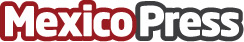 Adriana Azuara, experta en belleza y bienestar, explica cómo enfrentarse al cambio de estación en la pielDurante los cambios de estación la piel sufre un estrés peculiar debido a la variación del clima, es por ello que se debe mantener un cuidado especial, ya que la piel reacciona a estos cambios. Adriana Azuara, quien cuenta con más de 19 años de experiencia en temas de belleza y bienestar, brinda importantes consejos para mantener una piel saludableDatos de contacto:Alejandra ArmentaProject Manager75754820Nota de prensa publicada en: https://www.mexicopress.com.mx/adriana-azuara-experta-en-belleza-y-bienestar_2 Categorías: Nacional Medicina Ciudad de México Belleza Bienestar http://www.mexicopress.com.mx